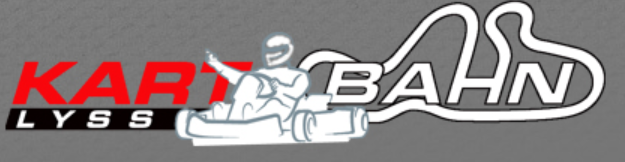 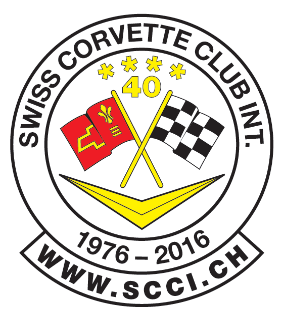                                 		ANMELDUNGOutdoor Kart Race, Samstag,17.August 2019Apéro um 16Uhr,anschliessendend Training, Qualifikation, Finallauf, Siegerehrung, Grillparty( Alkoholische Getränke nicht inbegriffen )Kosten : Für Fahrer     : Apéro – Rennablauf – Grillparty  	    CHF 125.- 	  Für Zuschauer : Apéro -  Grillparty                           CHF  42.-          Fleisch und Salate werden bereitgestellt, grillieren kann jeder selberAdresse: Kartbahn Lyss, Lyssstrasse 31, 3273 Kappelen ( BE )www.kartbahnlyss.ch Anmeldeschluss: Mittwoch,7.August 2019:Zuschauer: Name:………………………….Vorname……………….……….Fr.  42 .-Fahrer:	 Name:………………………….Vorname…………………………Fr. 125 .-* * * Siebter Lauf der 2019 SCCI-Meisterschaft * * *       Finallauf über 25 Min für die 25 schnellsten in der QualiBitte den Betrag auf unser Vereinskonto:Raiffeisenbank Jungfrau, 3800 Interlaken, BEIBAN: CH53 8080 8007 3621 2571 4 einzahlen.Vermerk: Kart Race, Lyss 2019Direkt auf der Webseite, Registrierung anklicken..oder an Peter Witzig, Rossernstr. 33, 3703 Aeschi bei Spiez senden, oder per E-Mail: p-b.witzig@bluewin.ch 